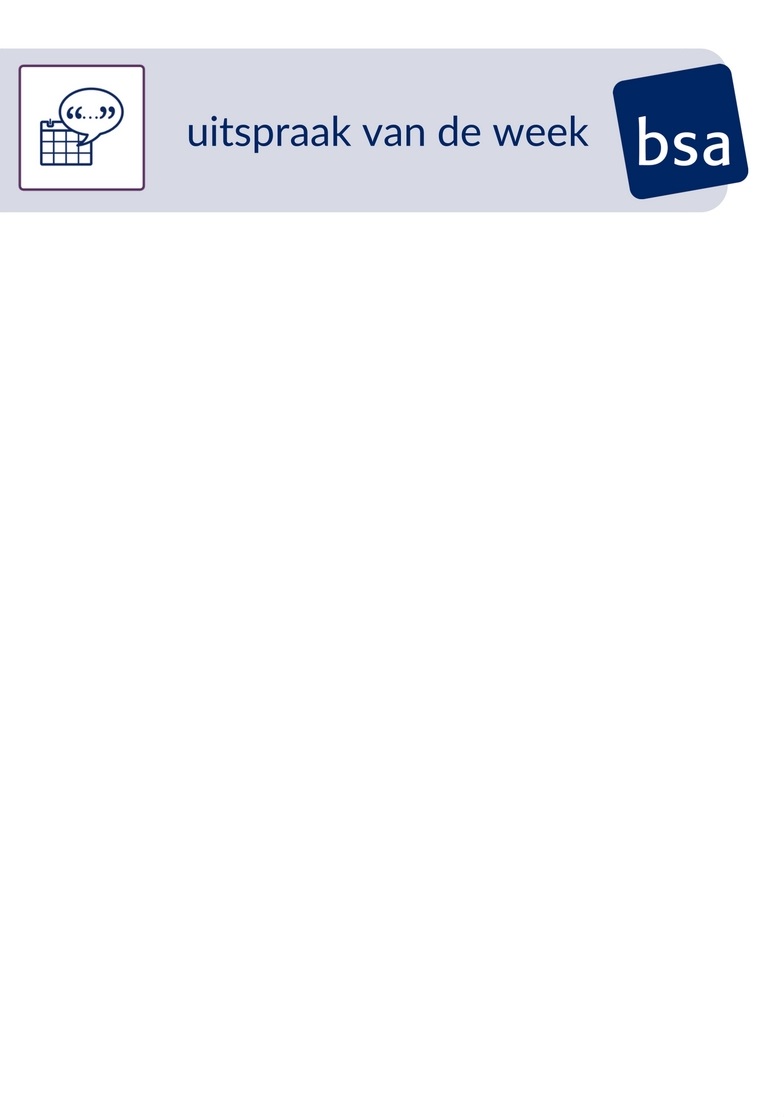 Auteur	:	D.M. Valstar	Datum	:	24 januari 2018Onderwerp	:	Werknemer met schulden kost werkgever veel geld62% van de werkgevers heeft te maken met personeel met financiële problemen. Een werkgever is al snel € 13.000,- per jaar kwijt aan een werknemer met financiële problemen die voltijds werkt en een modaal salaris verdient, aldus het rapport ‘werknemers met financiële problemen’ van het Nibud. Deze kosten zijn met name opgebouwd uit het verwerken van loonbeslag, (ziekte)verzuim en productieverlies. Daarnaast kunnen bedrijven risico lopen vanwege diefstal, fraude en het feit dat werknemers met financiële problemen vatbaarder zijn voor omkoping. Het Nibud pleit ervoor dat werknemers sneller melding maken van hun geldproblemen. Werkgevers zijn vaak pas laat op de hoogte van schulden bij hun medewerkers. Meestal pas op het moment dat een werknemer om een voorschot vraagt of wanneer er loonbeslag wordt gelegd. Vanuit een sociaal oogpunt, maar zeker ook vanuit een financieel perspectief is het werkgevers aan te raden om meer te doen om geldproblemen bij medewerkers te signaleren. Werknemers zijn bang voor ontslag als ze vertellen over hun schulden, blijkt uit onderzoek. Het Nibud vindt dat zorgelijk en zou juist willen dat werknemers met hun werkgevers makkelijker praten over hun financiële situatie. Ook werkgevers zijn veelal bang het gesprek met hun medewerker aan te gaan. Zo denken werkgevers vaak dat zij daarmee de privacy van hun medewerker schenden.Werknemers met schulden staan vaak onder hoge druk. Hun functioneren gaat achteruit en frequent ziekteverzuim ontstaat. Ze hebben baat bij een systematische aanpak van hun financiële problemen. Hoe eerder dat gebeurt, des te beter het is. Een werkgever, die beleid hiervoor heeft en het gesprek aangaat, kan duidelijk een groot verschil maken. Met het zorgen voor een financieel deskundige of budgetcoach binnen een organisatie, waar werknemers laagdrempelig naar toe kunnen met allerlei vragen over hun financiën, zijn veel problemen te voorkomen. Met een dergelijk aanspreekpunt is het voor werknemers makkelijker om in een vroegtijdig stadium zelf aan de slag te gaan om verdere problemen te voorkomen. Een van de manieren waarop al te grote problemen worden voorkomen, is door mensen met financiële problemen zo vroeg mogelijk in beeld te krijgen en te helpen, zo adviseert het Nibud. Is er iemand die vaak om overwerk vraagt? Of een voorschot op het salaris? Als de werkgever de signalen sneller herkent, kan er sneller naar een oplossingen worden gezocht. Werknemers die minder financiële zorgen hebben, zullen beter functioneren en niet vluchten in het ziekteverzuim.